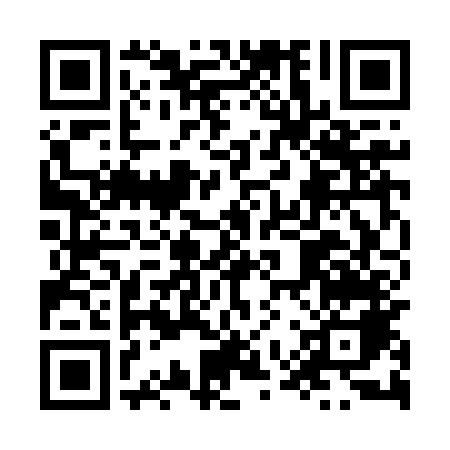 Prayer times for Krukowszczyzna, PolandWed 1 May 2024 - Fri 31 May 2024High Latitude Method: Angle Based RulePrayer Calculation Method: Muslim World LeagueAsar Calculation Method: HanafiPrayer times provided by https://www.salahtimes.comDateDayFajrSunriseDhuhrAsrMaghribIsha1Wed2:124:5212:255:347:5810:292Thu2:114:5012:255:358:0010:303Fri2:104:4912:255:368:0110:314Sat2:104:4712:245:378:0310:325Sun2:094:4512:245:388:0510:326Mon2:084:4312:245:398:0710:337Tue2:074:4112:245:408:0910:348Wed2:064:3912:245:428:1010:349Thu2:064:3712:245:438:1210:3510Fri2:054:3512:245:448:1410:3611Sat2:044:3412:245:458:1510:3712Sun2:034:3212:245:468:1710:3713Mon2:034:3012:245:478:1910:3814Tue2:024:2912:245:488:2010:3915Wed2:014:2712:245:488:2210:3916Thu2:014:2512:245:498:2410:4017Fri2:004:2412:245:508:2510:4118Sat2:004:2212:245:518:2710:4219Sun1:594:2112:245:528:2810:4220Mon1:594:1912:245:538:3010:4321Tue1:584:1812:245:548:3110:4422Wed1:574:1712:245:558:3310:4423Thu1:574:1512:245:568:3410:4524Fri1:574:1412:255:578:3610:4625Sat1:564:1312:255:578:3710:4626Sun1:564:1212:255:588:3910:4727Mon1:554:1012:255:598:4010:4828Tue1:554:0912:256:008:4110:4829Wed1:554:0812:256:008:4310:4930Thu1:544:0712:256:018:4410:5031Fri1:544:0612:256:028:4510:50